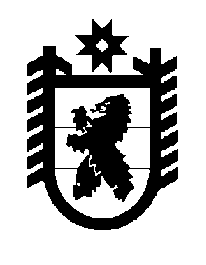 Российская Федерация Республика Карелия    ПРАВИТЕЛЬСТВО РЕСПУБЛИКИ КАРЕЛИЯПОСТАНОВЛЕНИЕот  28 января 2016 года № 18-Пг. Петрозаводск О внесении изменения в постановление Правительства Республики Карелии от 19 февраля 2015 года № 52-ППравительство Республики Карелия п о с т а н о в л я е т:Внести в приложение к постановлению Правительства Республики Карелия от 19 февраля 2015 года № 52-П «О распределении на 2015 год субсидий бюджетам муниципальных образований на капитальное строительство и реконструкцию объектов муниципальной собственности»  (Собрание законодательства Республики Карелия, 2015, № 2, ст. 256;                   № 4, ст. 695; Официальный интернет-портал правовой информации (www.pravo.gov.ru),   9 июля 2015 года, № 1000201507090003; 16 июля                   2015 года, № 1000201507160003; 22 октября 2015 года, № 1000201510220004) изменение, изложив его в следующей редакции:«Приложение к постановлениюПравительства Республики Карелияот  19 февраля 2015 года № 52-ПРаспределение 
на 2015 год субсидий бюджетам муниципальных образований на капитальное строительство и реконструкцию объектов муниципальной собственности                                      (тыс. рублей)           Глава Республики  Карелия                       			      	        А.П. Худилайнен№ Муниципальное СуммаВ том числеВ том числеп/побразованиесубсидии из федерального бюджетасубсидии из бюджета Республики Карелия 12345123451.Петрозаводский городской округ29074,127392,31681,92.Костомукшский городской округ62397,749897,712500,03.Калевальский муниципальный район, в том числе4500,00,04500,03.Калевальское городское поселение4500,00,04500,04.Кондопожский муниципальный район32116,615116,617000,05.Олонецкий муниципальный район, в том числе37600,00,037600,05.Олонецкое городское поселение34400,00,034400,05.Туксинское сельское поселение3200,00,03200,06.Прионежский муниципальный район, в том числе21239,37472,613766,76.Рыборецкое вепсское сельское поселение2175,00,02175,07.Пряжинский муниципальный район, в том числе22033,38573,313460,0Пряжинское городское поселение3500,00,03500,08.Пудожский муниципальный район2219,80,02219,89.Сегежский муниципальный район, в том числе9316,90,09316,99.Сегежское городское поселение9316,90,09316,910.Суоярвский муниципальный район, в том числе10067,00,010067,010.Поросозерское сельское поселение10067,00,010067,0Итого230564,6108452,4122112,2».